Resoluciones #125 - #140Resoluciones #125 - #140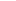 